I was in the Tasks section in ProjectsI was scrolling through task lists and using the expand functionI was trying to find tasks underneath the task listWhat was wrong was the recurring tasks no longer show: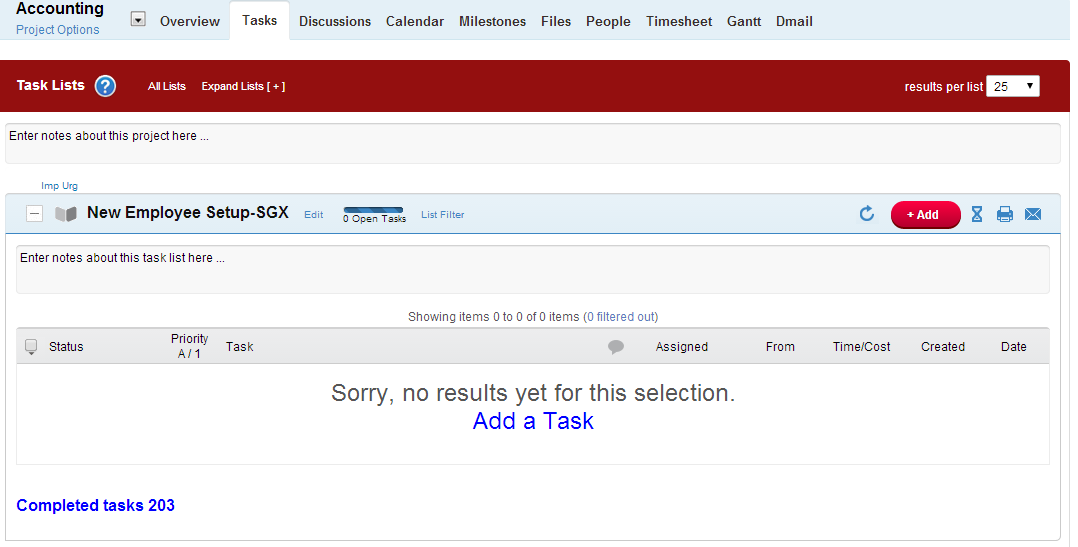 Same here: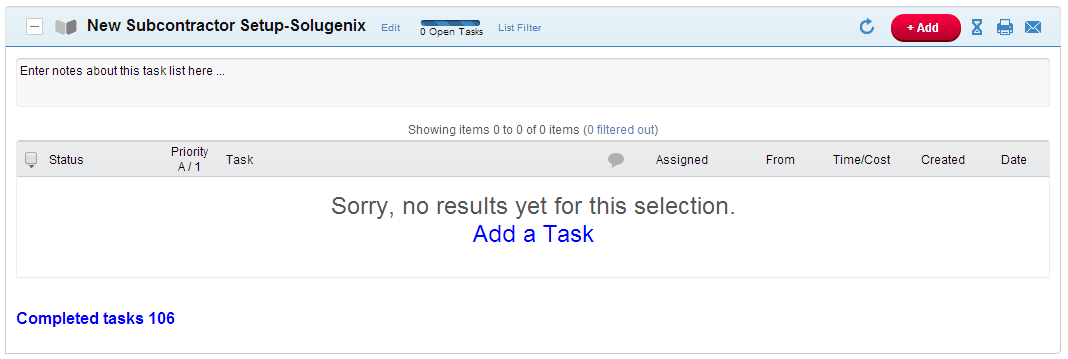 Same here: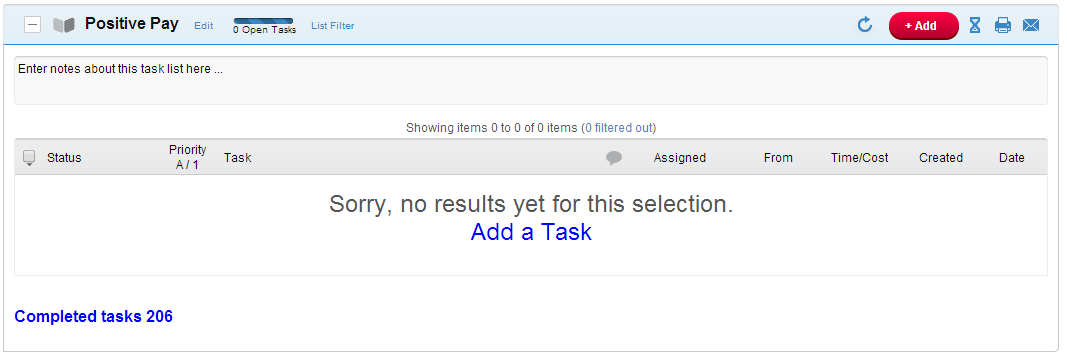 